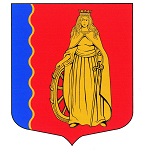 МУНИЦИПАЛЬНОЕ ОБРАЗОВАНИЕ«МУРИНСКОЕ ГОРОДСКОЕ ПОСЕЛЕНИЕ»ВСЕВОЛОЖСКОГО МУНИЦИПАЛЬНОГО РАЙОНАЛЕНИНГРАДСКОЙ ОБЛАСТИАДМИНИСТРАЦИЯПОСТАНОВЛЕНИЕ 14.07 .2020                                                                                              № 164   г. МуриноВ соответствии с Водным кодексом РФ, Федеральными законами РФ от 21.12.1994   №  68-ФЗ «О защите населения и территории от чрезвычайных ситуаций природного и техногенного характера», от 06.10.2003  № 131-ФЗ «Об общих принципах местного самоуправления в Российской                             Федерации», областным законом Ленинградской области от 02.07.2003  № 47-ОЗ «Об административных правонарушениях», во исполнение «Правил охраны  жизни людей на водных объектах Ленинградской области»,                      утвержденных Постановлением Правительства Ленинградской области от 29.12.2007  № 352, в целях обеспечения охраны жизни и здоровья людей на территории МО «Муринское городское поселение» Всеволожского                 муниципального района Ленинградской областиПОСТАНОВЛЯЕТ:1.    Запретить в 2020 году купание населения в водоемах на территории МО «Муринское городское поселение» Всеволожского муниципального района Ленинградской области.2. Рекомендовать руководителям организаций, независимо от форм              собственности, обслуживающим организациям, управляющим компаниям и председателям ТСЖ провести разъяснительную работу  среди населения и сотрудников по предупреждению несчастных случаев.3.    Настоящее постановление опубликовать в газете «Муринская панорама» и разместить на официальном сайте в сети «Интернет».4.    Постановление вступает в силу с момента подписания.5.    Контроль за исполнением настоящего постановления оставляю за собой.И.о. главы администрации                                                                А.Ю. Белов О запрете купания в водоемах на            территории МО «Муринское городское поселение» Всеволожского                 муниципального района Ленинградской области в 2020 году